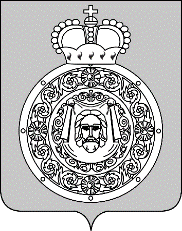 Администрациягородского округа ВоскресенскМосковской областиП О С Т А Н О В Л Е Н И Е_________________№_________________О внесении изменений в Устав муниципального казенного учреждения «Благоустройство и озеленение», утвержденный постановлением Администрации городского округа Воскресенск от 06.12.2021 № 5792 «Об утверждении устава муниципального казенного учреждения «Благоустройство и озеленение» в новой редакции»В соответствии с Федеральным законом от 08.08.2001 № 129-ФЗ «О государственной регистрации юридических лиц и индивидуальных предпринимателей», руководствуясь порядком создания, реорганизации, изменения типа и ликвидации муниципальных учреждений городского округа Воскресенск Московской области, а также утверждения уставов муниципальных учреждений городского округа Воскресенск Московской области и внесения в них изменений, утвержденным постановлением Администрации городского округа Воскресенск от 16.12.2019 № 38 и на основании постановления Администрации городского округа Воскресенск от 23.03.2022            № 1338 «О реорганизации муниципального казенного учреждения «Благоустройство и озеленение» в форме присоединения к нему муниципального казенного учреждения «Меркурий»,ПОСТАНОВЛЯЮ:1. Внести в Устав муниципального казенного учреждения «Благоустройство и озеленение», утвержденный постановлением Администрации городского округа Воскресенск от 06.12.2021 № 5792 «Об утверждении устава муниципального казенного учреждения «Благоустройство и озеленение» в новой	 редакции» следующие изменения:1.1. Пункт 2.3.1 раздела 2 «Предмет и цели деятельности Учреждения» изложить в новой редакции:«2.3.1 Обеспечение осуществления полномочий органов местного самоуправления городского округа Воскресенск по решению вопросов местного значения в области организации работ в сферах дорожной деятельности в отношении автомобильных дорог местного значения на подведомственной территории, в области организации работ в сферах благоустройства и озеленения территории городского округа Воскресенск, хозяйственно-эксплуатационное обслуживание, содержание территорий, прилегающих к административным зданиям и помещениям органом местного самоуправления городского округа Воскресенск, а также переданных в оперативное управление и безвозмездное пользование муниципальным учреждениям, учредителям которых является Администрация городского округа Воскресенск.»;1.2. Пункт 2.5 раздела 2 «Предмет и цели деятельности Учреждения» изложить в новой редакции:«2.5. Учреждение может осуществлять иную приносящую доход деятельность лишь постольку, поскольку это служит достижению целей, ради которых оно создано, а именно:- валка деревьев;- формовочная обрезка деревьев;- обрезка крон кустарников;- расчистка площадей от кустарника и мелколесья;- посадка саженцев;- подготовка почвы для устройства газонов;- посев газонов;- выкашивание газонов;- посадка цветников;- уход за цветниками;- предоставление автотранспорта в аренду.»;1.3. Пункты 5.1 – 5.3 раздела 5 «Имущество и финансовое обеспечение Учреждения» изложить в новой редакции:«5.1. Имущество учреждения закрепляется за ним на праве оперативного управления и безвозмездного пользования. Учреждение владеет, пользуется этим имуществом в пределах, установленных законом, в соответствии с целями своей деятельности, назначением этого имущества и, если иное не установлено законом, распоряжается этим имуществом с согласия собственника.5.2. Учреждение вправе отчуждать или иным способом распоряжаться закрепленным за ним имуществом лишь с согласия собственника этого имущества в случаях, предусмотренных законодательством.5.3. Собственник имущества вправе изъять излишнее, неиспользуемое или используемое не по назначению имущество, закрепленное за учреждением, либо приобретенное учреждением за счет средств, выделенных ему собственником на приобретение этого имущества.»;1.4. Дополнить Устав разделом 8 следующего содержания:«                                            8. Внесение изменений в устав Учреждения.8.1. Предложения по изменению и дополнению устава могут исходить от директора Учреждения, Учредителя.8.2. Изменения и дополнения в устав утверждаются Учредителем и регистрируются в установленном законом Российской Федерации порядке.».2. Директору муниципального бюджетного учреждения «Благоустройство и озеленение» Комиссарову А.А. провести регистрацию изменений в устав в ИФНС России по г. Воскресенску Московской области.3. Опубликовать настоящее постановление в газете «Наше слово» и разместить на официальном сайте городского округа Воскресенск Московской области.4. Контроль за исполнением настоящего постановления возложить на заместителя Главы Администрации городского округа Воскресенск Демихова В.Ю.Глава городского округа Воскресенск 							А.В. Болотников